Anexă la adresa nr. 17832/2021MODELexprimare opţiune de vot –Antet instituţie                                                                                             Nr. de înregistrareSe va bifa căsuţa corespunzătoare opţiunii dumneavoastră / eventuale observaţii sau precizări pe marginea materialelor   Semnătură şi ştampilă                                                                                      Data:ROMÂNIA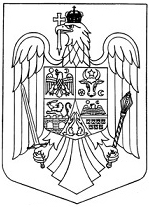 MINISTERUL AFACERILOR INTERNEInstituţia prefectului – Judeţul HarghitaNesecretROMÂNIAMINISTERUL AFACERILOR INTERNEInstituţia prefectului – Judeţul Harghita                         Nr. 17832                     Data: 07.12.2021Denumirea materialuluiDe ACORD cu materialul supus aprobăriiDe ACORD cu materialul supus aprobării1. Informare privind modificările legislative apărute în domeniul pensiilor.DANU1. Informare privind modificările legislative apărute în domeniul pensiilor.Observaţii / precizări pe marginea   materialului de la punctul 1 al ordinii de zi.